Name: _____________________________________________________		Mr. M. SimpsonMEDIA LOGTitle/episode: ______________________________________________ Year produced: _______________Director: ___________________ Actors:______________________________________Summarize the film in two sentences?________________________________________________________________________________________________________________________________________________________________________________________________________________________________________________________________________________________________What was the most the significant scene of the film? Why?________________________________________________________________________________________________________________________________________________________________________________________________________________________________________________________________________________________________Subjective: What message did the film leave you with?________________________________________________________________________________________________________________________________________________Give at least one examples of film techniques used to evoke mood. This could be typical of the genre or director e.g. Vertigo/Hitchcock and the contra-zoom________________________________________________________________________________________________________________________________________________________________________________________________________________________________________________________________________________________________What was your overall impression of the film? Answer may include pace/rhythm________________________________________________________________________________________________________________________________________________________________________________________________________________________________________________________________________________________________Is there an obvious or subtle bias? Explain your answer. E.g. is there a bias towards a particular age, gender, race…etc.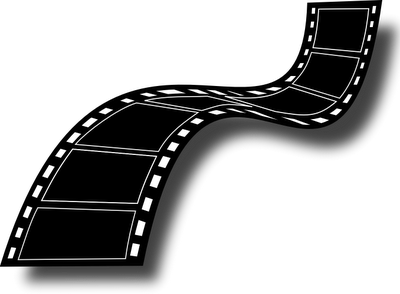 ________________________________________________________________________________________________________________________________________________Film suggestions: If you liked this you would like …